Муниципальное автономное учебное учреждениесредняя общеобразовательная школа № 12, г.Березники, Пермского краяДидактические материалы, направленные на формирование познавательных УУД: создание умозаключения дедуктивного вида.Разработали:Скопина Ольга ВалерьевнаБаяндина Елена СтепановнаГамоля Галина АнатольенаАксентьева Светлана Юрьевнаг.Березники,2020Метапредметный результат: умение создавать умозаключение.Конкретизация метапредметного результата: умение создавать умозаключение дедуктивного типа на основе двух  посылок.Цель: формирование умений  составлять умозаключения от  общего вывода  к  частным  явлениям  (от обобщения к частным фактам).Возраст: 9-11 лет/ 4, 5 классУчебная дисциплина: русский язык, литература, английский язык, биология, география, информатика, обществознание, окружающий мир, внеклассная деятельность.Форма выполнения задания: индивидуальная Время выполнения: 20  минутКоличество заданий: 9Описание задания: сформулируй высказывание, следующее из содержания данных посылок.Инструкция: Прочитай 1 и 2  посылки   Рассмотри предложенную схему  высказывания.Подумай и сформулируй высказывание, следующее из содержания данных посылок  по логической схеме.Время на выполнение работы 20 минут.Схема:Посылка 1                М_____________Р                                  S______________MПосылка 2                     Умозаключение       S                          P__________________________________________________Например,                     М                РПосылка 1.            Все птицы имеют оперение.                                   S        MПосылка 2.            Страус-птица.                                   S                 P           Умозаключение:   Страус имеет оперение.Тезаурус:Структура умозаключенияПосылка 1                М_____________Р                                  S______________MПосылка 2                     Умозаключение       S                          PР -  это большая посылка (суждение, в котором содержится больший термин – предикат заключения )S - меньшая посылка (суждение, в котором содержится меньший термин – субъект заключения)М - средний термин – это термин, содержащийся в обеих посылках. Именно он есть связующее звено между двумя посылками.Дедукция – переход от общего к частному. Если умозаключение справедливо во всех случаях, то оно справедливо и в каждом частном случае. Суждение - это форма мышления, в которой что-либо утверждается или отрицается о предметах, их свойствах или отношениях между ними. Суждение строится на основе понятий и по форме является повествовательным предложением, может быть выражено с помощью не только естественных языков, но и формальных. Посылка - исходное суждение.  Умозаключение - сложное суждение с соединительными и подчинительными союзами, посредством которого из одного или нескольких истинных суждений, называемых посылками, по определённым правилам  вывода получается суждение-заключение. Умозаключение – логическое действие над отдельным мыслями, то есть форма мышления, устанавливающая отношения между суждениямиУмозаключение – форма мышления, в которой из одного или нескольких суждений, отражающих связи и отношения предметов объективного мира, выводится новое суждение, в котором содержится новое знание о предметах.(Н.И. Кондаков)Банк заданийИнформатикаЗадание 11.Многие науки изучают в школе.2. Информатика – это наука. 3. Значит, информатику изучают в школе.Задание 21. Все органы чувств – информационные каналы человека.2. Зрение – орган чувств. 3. Значит, зрение информационный канал человека.Задание 31. Обработка информации – это информационный процесс.2. Получение новой информации – обработка информации.3. Получение новой информации – это информационный процесс.Задание 41.Все устройства ввода - аппаратные средства для преобразования информации из формы, понятной человеку, в форму, воспринимаемую компьютером.2. Клавиатура - это устройство ввода.3. Значит, клавиатура - аппаратное средство для преобразования информации из формы, понятной человеку, в форму, воспринимаемую компьютером.Задание 51. Все носители внешней памяти предназначены для долговременного хранения информации.2. Магнитные и оптические диски – носители внешней памяти. 3. Значит, магнитные и оптические диски предназначены для долговременного хранения информации.Русский языкЗадание№11. Все имена собственные пишутся с заглавной буквы.2. Все названия городов – имена собственные. 3.Значит, все названия городов пишутся с заглавной буквы. Задание№21.Имена существительные изменяются по падежам и числам. 2.Слово урок – имя существительное. 3.Значит, слово урок изменяется по падежам и числам	Задание№31.Все имена прилагательные изменяются по родам, числам, падежам. 2.Слово синий – имя прилагательное. 3.Значит, слово синий изменяется по родам, числам, падежам. Задание№41. Все одушевленные имена существительные отвечают на вопрос кто? 2.Слово  воробей –  одушевленное имя существительное. 3.Значит, слово воробей  отвечает на вопрос кто? Задание№51. Во всех существительных женского рода на конце после шипящих пишется мягкий знак.2.Слово «ноч…» - существительное женского рода. 3. Значит, слово «ночь» пишется с мягким знаком.ЛитератураЗадание№11.Поэты – авторы стихотворных произведений. 2. А.С. Пушкин – поэт.3.Значит, А.С. Пушкин  автор стихотворных произведений.Задание №21.Краткое народное изречение с поучительным  содержанием – это пословица. 2.«Не плюй в колодец, пригодится воды напиться» - это краткое народное изречение с поучительным  содержанием.3. Значит, «Не плюй в колодец, пригодится воды напиться» - это пословица.ОбществознаниеЗадание№1Все граждане России имеют право на образование. Новиков – гражданин России. Значит, Новиков имеет право на образование. Задание№2Гражданин, совершивший преступление, привлекается к уголовной ответственности. Петров совершил преступление. Значит, Петров привлекается к уголовной ответственности. БиологияЗадание№11.Семейство лососевых – очень ценная порода рыб. 2.Кета – из семейства лососёвых. 3.Значит, кета очень ценная порода рыб. Задание№21.Все птицы имеют крылья. 2. Страусы – птицы. 3. Значит, страусы имеют крылья. Задание№31.Все растения на свету поглощают углекислый газ. 2.Тополь – растение. 3.Значит, тополь поглощает углекислый газ. Задание№41.Все злаковые растения имеют соцветия в виде колоса. 2.Пшеница – злаковое растение. 3.Значит, пшеница имеет соцветия в виде колоса. Задание№51. Грибы не образуют цветков и семян и размножаются спорами. 2. Волнушки – грибы. 3. Волнушки не образуют цветков и семян и размножаются спорами. ГеографияЗадание 11. В реках вода пресная. 2. Енисей – река. 3. Значит, в Енисее вода пресная.Задание 21. Все материки – это крупные массивы суши, со всех сторон омываемые морями и океанами.2. Австралия – материк.3. Значит, Австралия - это крупный массив суши, со всех сторон омываемая морями и океанами.Задание 31. В пасмурную погоду астрономические наблюдения проводить невозможно. 2. Сегодня пасмурная погода. 3. Значит, сегодня астрономические наблюдения проводить  невозможно. Задание 44 планеты Солнечной системы, наиболее близкие к солнцу, относятся к земной группе планет.Меркурий – одна из 4 планет Солнечной системы, находящихся  близко к солнцуЗначит, Меркурий относится к земной группе планетОкружающий мирЗадание 11. Все киты - млекопитающие.2. Все кашалоты - киты3. Значит, все кашалоты млекопитающие.Задание 21. Все рыбы дышат жабрами.2. Все окуни — рыбы.3. Значит, все рыбы дышат жабрами.Задание 31. У всех насекомых имеется 3 пары лап.2. Кузнечик – насекомое.3. Значит, кузнечик имеет 3 пары лап.Задание 41. Молочные продукты содержат много кальция. 2. Творог – молочный продукт. 3. Значит, творог содержит много кальция. Задание 51. Все звёзды – огромные пылающие шары.2. Солнце – звезда.3. Солнце – огромный пылающий шар.Английский языкЗадание №1Исчисляемое существительное имеет окончание – (e)s во множественном числеOrange – исчисляемое существительноеЗначит,Задание №2Pets live in homeDogs(Cats) are petsSo, Задание №3Неопределенный артикль – а (an)С исчисляемыми существительными в единственном числе используется неопределенный артикльЗначит, Задание №4On Monday children will play tennis Tomorrow is MondaySo, Задание №5The capital of the UK is LondonSam lives in the capital of the UKSo, ОтветыOrange имеет окончание - (e)s во множественном числе Dogs (Cats) live in homeС исчисляемыми существительными в единственном числе используется a(an)Tomorrow children will play tennis Sam lives in LondonВнеурочная деятельностьЗадание 11. Хлопчатобумажные ткани хорошо пропускают воздух и положительно влияют на здоровье человека. 2. Бязь – хлопчатобумажная ткань. 3. Значит, бязь хорошо пропускает воздух и положительно влияет на здоровье человека. Задание 21. Зимняя одежда предохраняет человека от замерзания. 2. Шуба – зимняя одежда. 3. Значит, шуба предохраняет человека от замерзания. Задание 31. Космонавты проходили перед полетом длительные разнообразные тренировки. 2. Г. Титов – космонавт. 3. Г. Титов проходил перед полетом длительные разнообразные тренировки. Задание 41. Употребление овощей очень полезно для человека. 2. Морковь – овощ. 3. Значит, употребление моркови полезно для человека. Задание 51. Орехи стимулируют (улучшают) умственную деятельность человека. 2. Фундук – орех. 3. Фундук стимулируют умственную деятельность человека. Задание 61. Бобовые растения содержат большое количество белка. 2. Фасоль – бобовое растение. 3. Фасоль содержит большое количество белка. Задание 71. На звездах никто не живет, так как там очень-очень жарко. 2. Сириус – это звезда. 3. Значит, на Сириусе никто не живет.Задание 81. Сорные травы снижают урожайность зерновых культур. 2. Сурепка – сорная трава. 3. Значит, сурепка снижают урожайность зерновых культурЗадание 91.Все живые организмы смертны. 2. Все люди – живые организмы. 3. Значит, все люди смертны. Задание 101. У птиц из семейства фазановых нарядное оперение. 2. Павлин – птица из семейства фазановых. 3. Значит, у павлина нарядное оперение. Задание 111. Все ученики, которые учатся в первую смену, приходят в школу утром. 2. Сережа учится в первую смену. 3. Значит, Сережа приходит в школу утром.Задание 121. Если бухта замерзла, то корабли не могут входить в нее. 2. Бухта замерзла. 3. Значит, корабли не могут входить в нее. Задание 131. Хищные рыбы поедают более мелких и слабых рыб. 2. Щука – хищная рыба. 3. Щука поедает более мелких и слабых рыб. Задание 141. Все редкие животные и растения занесены в Красную книгу. 2.Тигр – редкое животное. 3. Значит, тигр занесен в Красную книгу. Критерии оценивания контрольного мероприятия  Образовательный результат в терминологии ФГОС ООО:умение  строить умозаключение (дедуктивное).Образовательный результат в действиях учеников 4-5 классов:умение строить дедуктивное умозаключение в соответствии с логической схемой.Уровни, фиксирующие наличие умения формулировать умозаключение у школьников.Стартовое контрольное мероприятие №1Типовая задача по теме «Умозаключение дедуктивного типа на основе двух посылок»Метапредметный результат: умение создавать умозаключение.Конкретизация метапредметного результата: умение создавать умозаключение дедуктивного типа на основе двух  посылок.Цель: формирование умений  составлять умозаключения от  общего вывода  к  частным  явлениям  (от обобщения к частным фактам).Возраст: 9-11 лет/ 4, 5 классУчебная дисциплина: русский язык, литература, английский язык, биология, география, информатика, обществознание, окружающий мир, внеклассная деятельность.Форма выполнения задания: индивидуальная Время выполнения: 20  минутКоличество заданий: 9Описание задания: сформулируй высказывание, следующее из содержания данных посылок.Инструкция: Прочитай 1 и 2  посылки   Рассмотри предложенную схему  высказывания.Подумай и сформулируй высказывание, следующее из содержания данных посылок по логической схеме.Время на выполнение работы 20 минут.Схема:Посылка 1                М_____________Р                                  S______________MПосылка 2                     Умозаключение       S                          P__________________________________________________Например,                     М                РПосылка 1.            Все птицы имеют оперение.                                   S        MПосылка 2.            Страус-птица.                                   S                 P           Умозаключение:   Страус имеет оперение.Задания к контрольному мероприятию №1Вариант №1Русский язык1. Все имена собственные пишутся с заглавной буквы.2. Все названия городов – имена собственные. 3.Значит, ______________________________________________________Литература1.Поэты – авторы стихотворных произведений. 2. А.С. Пушкин – поэт.3.Значит, ____________________________________________________Обществознание1.Все граждане России имеют право на образование. 2.Новиков – гражданин России. 3.Значит, __________________________________________________Биология1.Семейство лососевых – очень ценная порода рыб. 2.Кета – из семейства лососёвых. 3.Значит, ______________________________________________________География1. В реках вода пресная. 2. Енисей – река. 3. Значит, ____________________________________________________Информатика1.Многие науки изучают в школе.2. Информатика – это наука. 3. Значит, _______________________________________________________Окружающий мир1. Все киты - млекопитающие.2. Все кашалоты - киты3. Значит, ______________________________________________________Английский языкИсчисляемое существительное имеет окончание – (e)s во множественном числеOrange – исчисляемое существительноеЗначит,__________________________________________________Внеурочная деятельность1. Хлопчатобумажные ткани хорошо пропускают воздух и положительно влияют на здоровье человека. 2. Бязь – хлопчатобумажная ткань. 3. Значит, Анализ контрольного мероприятия (стартовое)Контрольное мероприятие проводилось по теме:  «Умозаключение дедуктивного типа на основе двух посылок». Цель задания: формирование умений  составлять умозаключения от  общего вывода  к  частным  явлениям  (от обобщения к частным фактам). Для контрольного мероприятия были приглашены учащиеся 4-5 классов, занимающиеся в ГОЦ. Группа была сформирована произвольно. Возраст 9-11 лет. Учащимся были предложены задания по следующим дисциплинам: : русский язык, литература, английский язык, биология, география, информатика, обществознание, окружающий мир, внеклассная деятельность. Время выполнения задания- 20 минут. Количество заданий-9. Учащимся необходимо сформулировать высказывание, следующее из содержания  двух  посылок. Оценивалось  выполнение задания по следующим критериям:Уровни, фиксирующие наличие умения формулировать умозаключение у школьников.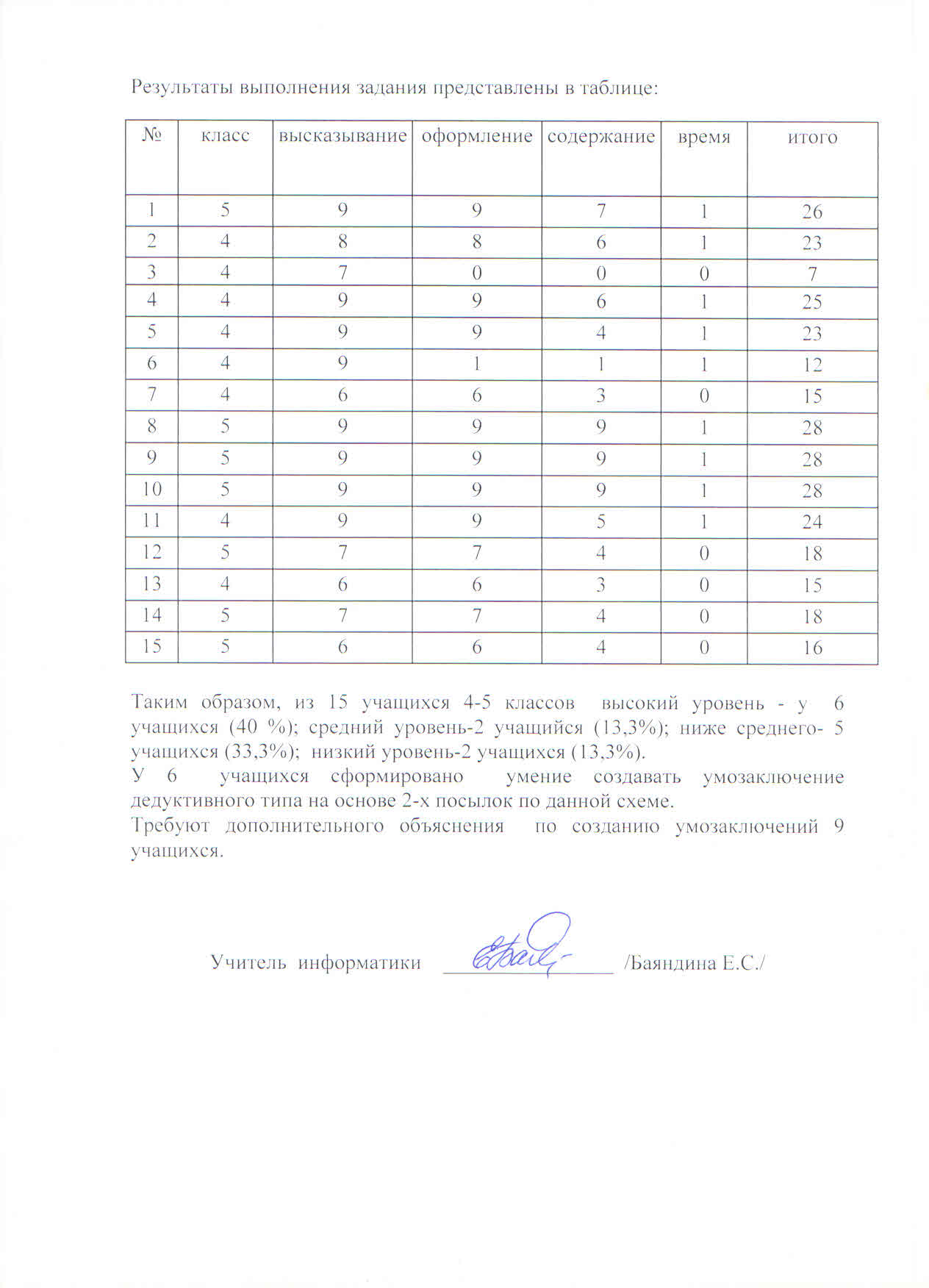 №Критерии оценивания  каждого высказыванияоценка в баллах1ВысказываниеНаличие1Отсутствие02Оформление высказыванияСоответствует логической схеме1Не соответствует логической схеме03Содержание высказыванияПолное1Неполное04Время  уложился1не уложился0Высокий уровень24-2885-100%Средний уровень19-2365-84%Ниже среднего уровня9-1830-64%Низкий уровеньменьше  9меньше 30%№Критерии оценивания  каждого высказыванияоценка в баллахМах количество по всему заданию1Высказывание9Наличие1Отсутствие02Оформление высказывания9Соответствует логической схеме1Не соответствует логической схеме03Содержание высказывания9Полное1Неполное04Время  1уложился1не уложился0Высокий уровень24-2885-100%Средний уровень19-2365-84%Ниже среднего уровня13-1845 - 64%Низкий уровеньменьше  13меньше 45 %